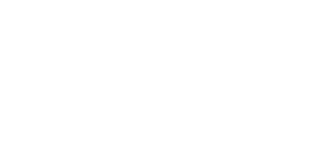 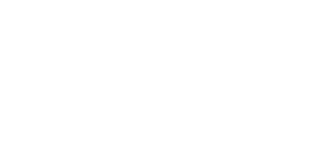 Accepted abstracts for the 2020 ConferenceUp to 30 January 2020- A list of the accepted abstracts for the 2020 Pavement Engineering, Highways, Airports, Asphalt and Infrastructure Conference. List of accepted abstracts (as on 30/01/2020)SLPaper titleAuthor/s1International Developments In Bitumen TechnologiesGary Schofield (Total Bitumen) - UK2The New British Standard For Spray Injection PatchingDominic Gardner (Velocity) – UK3Asphalt Preservation – Evidence of Performance and Case StudiesPhi Eadon (ASI Solutions) – UK4Using SCANNER to Identify Sites For TreatmentAndy Stevenson (WDM) – UK5Warm Mix Asphalt – Updates and Case StudiesRick Ashton (Total Bitumen) – UK6Keeping Green Roads In Green ConditionProfessor Howard Robinson (ASI Solutions) – UK7Combined Surface Treatment For More Durable RoadsJohn Richardson (Colas Ltd) - UK8New High Value & Environmentally Friendly Road PavementsProfessor Hassan Al Nageim ( LJMU) - UK9Knowledge Discovery in Databases and Pavement Management System Integration FrameworkMostafa A. Abo-Hashema and Osama Al-Batanony,  Faculty of Engineering, Fayoum University (Egypt)10Development of Oman Performance Grade Paving Map for Superpave Asphalt Mix DesignMostafa A. Abo-Hashema, Ragab M. Mousa, Samiha Abdulrahim Al-Zedjali, Qais Abdullah Al Balushi, Mohamed Metwally, and Majid Hamood Al-Rashdi , Faculty of Engineering, Fayoum University (Egypt)11Determination of Mechanical Properties of combi-layer, a Porous Asphalt Filled With Cement SlurryAmir Kavussi and Zahra Mir Azizi, , Tarbiat Modares University, Tehran (Iran)12Impacts of Low-Density Polyethylene (Plastic Shopping Bags) on Structural Strength and Permeability of HMA PavementsChayanon Boonyuid and Shohel Amin, Coventry University (UK)13Rutting Modelling: A quantitative study using the Neural Probabilistic on asphalt pavements in the West MidlandsMargaret Ajakaiye and Shohel Amin, Coventry University (UK)14Simulation Of The Influence Of Surface Free Energy On Moisture Damage Of Recycled Asphalt ConcreteSaad Issa Sarsam, Rana Khalid Hamdan, University of Baghdad (Iraq)15Detecting Microcrack Healing in Asphalt Concrete with the aid of Nondestructive Testing NDTSaad Issa Sarsam and Nazar Sajad Kadium, University of Baghdad (Iraq)16Reflective cracking in Inverted Pavements; findings from simulative laboratory testsImtiaz Ahmed , Nick Thom , Bilal Ahmed Zaidi , Andrew Dawson, Nottingham Transportation Engineering Centre (NTEC), University of Nottingham (UK)17Climatic Changes and Geomorphologic Thresholds in Mountain Roads Surface and Asphalt for Index makingEbrahim Moghimi, University of Tehran (Iran)18Evaluation of the Properties of Asphalt Concrete Modified With Crumb Rubber Using Marshall TestOlumide M. Ogundipe, Omotola C. Aboloye and Stephen O. Fatuase, Ekiti State University (Nigeria)19Latest developments in S.I.P. and how these can assist the road maintenance industryLiam McNamee, Archway Products Ltd (Ireland)20Effects of Aggregate Shape Parameters on Workability and Shear Behaviour of Asphalt MixesDharamveer Singh, Bharat Rajan and Henok Gadissa, Indian Institute of Technology Bombay (India)21Characterization Of Seasonal Variations On Airport Pavement Layer Responses Using In-Situ MeasurementsRichard Y. Ji, P.E., Ph.D, Federal Aviation Administration, Atlantic City International Airport, NJ (USA)22Laboratory investigation of reflective cracking on preventive asphaltic overlaysMahmood khadem, Ali Moniri, Hamidreza Sahebzamani, Yaghubali Khosravi, Rahbord Taradod Pars Consulting Engineers (RTP), 23Rheological And Chemical Properties Of Bio-Oil Modified Bitumen From Sugarcane Bagasse Industrial WasteMalik Farooq Ahmad, Syed Bilal Ahmed Zaidi, Naveed Ahmad and  Ayyaz Fareed, University of Engineering and Technology Taxila, (Pakistan)24Modernisation of the Design Manual for Roads and Bridges (DMRB) Volume 7, Pavement Design & MaintenanceDave Gershkoff (TRL), Martin Greene (TRL), Matt Wayman (Highways England), Peter Langdale (TRL) and Arash Khojinian (Highways England), (UK)25Effect of Calcium Carbide Residue and Cellulose Fibers on Performance Evaluation of Cold Asphalt Emulsion MixesAnmar Dulaimi, Hayder Shanbara, Shakir Al-Busaltan, LJMU, Al Muthanna University and Kerbala University- Iraq26Ravelling resistance of UK thin asphalt surface course systems under a large-scale accelerated test methodGiacomo D’Angelo, Chibuzor Ojum, Iswandaru Widyatmoko, Matthew Wayman, Arash Khojinian, AECOM, Highways England, UK27The Business Case for Extending Service Life of Asphalt Surfacings using Hydrated LimeRebecca Hooper, Mineral Products Association,	Richard Givens, Tarmac Lime and Powders, Mike Haynes, Lhoist UK, Darren Scutt, Singleton Birch, UK28Bituminous Binders Extended With A Renewable Plant-Based Oil: Towards A Carbon Neutral BitumenXiaohu Lu, Carl Robertus, Jenny-Ann Östlund, Nynas AB, SE-149 82 Nynäshamn, Sweden29 Functional Condition Evaluation Of Airfield Pavements Using Automated Road Survey System – A Case Study of Rajahmundry AirportPradeep Kumar, Madhavendra Sharma, R. K. Srivastava, Sampath Kumar Pasupunuri, New Delhi India30 Machine-based Semi-Automated Pavement Distress Survey (Airports).Peter Wallace ,Lancashire, UK31Asset Management in Action World Premiere Portsmouth PFI ISO 55001 CertifiedShine Salur, Asset Manager for Colas Group, Colas Limited, UK- France